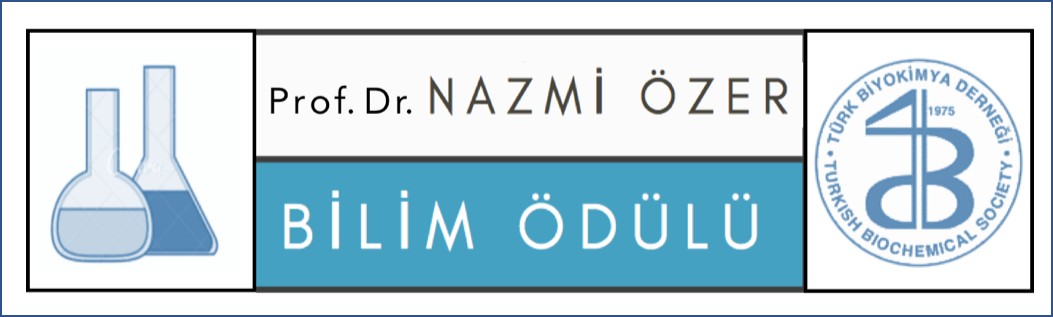 ‘TBD - PROF. DR. NAZMİ ÖZER BİLİM ÖDÜLÜ’, 2022 BAŞVURU FORMUTBD Başkanlığı’na,Yukarıda bilgilerini verdiğim çalışma ile TBD - Prof. Dr. Nazmi Özer Bilim Ödülü, 2022’e başvurmak istiyorum. İlgili belgeler ektedir.Tarih:	İmza:Önemli noktalar:Başvuru için yukarıdaki bilgilerin eksiksiz tamamlanması gereklidir.Başvuruya eklenecek belgeler:Başvuran kişinin özgeçmişiBaşvuru konusu çalışmanın / yayının pdf’iTüm yazarların onayına ait imzalı belgeBaşvuran kişinin adı-soyadı:Unvanı:Kurumu:TBD üyelik durumu:Üye	 Üye değilİletişim bilgileri:Tel:GSM:e-posta:Adayın ödüle başvurduğu çalışmanın başlığı:Çalışmanınyayımlandığı/yayıma kabul edildiği dergi: